Верховна Рада УкраїниВідповідно до статті 93 Конституції України в порядку законодавчої ініціативи подається на розгляд Верховної Ради України проект Закону України про внесення змін до Бюджетного кодексу України щодо підтримки дитячих закладів оздоровлення та відпочинку.Доповідати зазначений проект на пленарному засіданні Верховної Ради України буде народний депутат України Рябуха Т.В. – голова підкомітету у справах сім’ї та дітей  Комітету Верховної Ради України з питань гуманітарної та інформаційної політики.Додаток: Проект Закону – на 1 арк.Пояснювальна записка – на 2 арк.Порівняльна таблиця – на 1 арк.Народні депутати України                                                  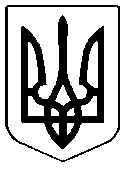 НАРОДНИЙ ДЕПУТАТ УКРАЇНИУкраїна, 01008, м. Київ, вул. М. Грушевського, буд. 5